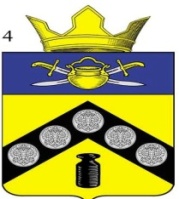 АДМИНИСТРАЦИЯПИМЕНО-ЧЕРНЯНСКОГО СЕЛЬСКОГО ПОСЕЛЕНИЯКОТЕЛЬНИКОВСКОГО МУНИЦИПАЛЬНОГО РАЙОНАВОЛГОГРАДСКОЙ ОБЛАСТИПОСТАНОВЛЕНИЕот «12» февраля 2021 года  № 13О внесении изменений в постановление администрации Пимено-Чернянского сельского поселения Котельниковского муниципального района Волгоградской области от 15.06.2020 № 20 «Об утверждении административного регламента  предоставления Администрацией Пимено-Чернянского сельского поселения Котельниковского муниципального района Волгоградской области муниципальной услуги «Принятие на учет граждан в качестве нуждающихся в жилых помещениях, предоставляемых по договорам социального найма»В соответствии с Федеральным законом от 06.10.2003 № 131-ФЗ «Об общих принципах организации местного самоуправления в Российской Федерации», Федеральным законом от 27.07.2010 г. № 210-ФЗ «Об организации предоставления государственных и муниципальных услуг»,  Уставом Пимено-Чернянского сельского поселения Котельниковского муниципального района Волгоградской области, администрация Пимено-Чернянского сельского   поселения Котельниковского муниципального района Волгоградской области постановляет:Внести в постановление администрации Пимено-Чернянского сельского поселения Котельниковского муниципального района Волгоградской области от 15.06.2020 № 20 «Об утверждении административного регламента  предоставления Администрацией Пимено-Чернянского сельского поселения Котельниковского муниципального района Волгоградской области муниципальной услуги «Принятие на учет граждан в качестве нуждающихся в жилых помещениях, предоставляемых по договорам социального найма» следующие изменения:Подпункт 3 пункта 2.6.1. исключить из Административного регламента.Пункт 2.6.4. дополнить подпунктом 8 следующего содержания:«8) документы, подтверждающие родственные отношения заявителя  и членов его семьи (копии свидетельств о рождении детей, включая совершеннолетних, свидетельств о заключении (расторжении) брака, другие);»;Настоящее постановление вступает в силу со дня подписания и подлежит официальному обнародованию.Глава Пимено-Чернянскогосельского   поселения                                                                            О.В. Кувшинов 